Муниципальное дошкольное образовательное учреждениедетский сад «Тополёк»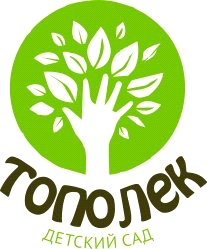 Сценарий праздничного концерта, посвященного 9 мая - Дню Великой Победыг. Мышкин04.05.2023г.Выступающие:- дети старшей группы «Непоседы», - дети подготовительной группы «Светлячок»,- Смирнова Софина – воспитанница средней группы «Одуванчики», - музыкальный руководитель Кокорина Г.А.- педагог-психолог Бычкова С.В.- воспитатели: Ильина А.И., Терехова Н.А., Платонова Н.В., Лебедева С.Е., Фокина А.С.-воспитатель МДОУ д/с «Петушок» Барахоева Т.О.Ход праздникаОткрываем занавес, сидят бойцы, раненый, медсестраТанец «Осенний вальс, осенний сон» (в конце девочка роняет платок, солдат накидывает его на плечи медсестре)-продолжают сидетьВедущие:«На привале»В лесу осеннем на привалеСидят солдаты у костра.Осенний лист кружит устало,И отступает вдаль война.И отступает боль разлукиС родными, близкими, семьей.И, кажется, протянешь руку-И вот он рядом, дом родной.Вот солнцем залитое поле,Шумит река, жужжит пчела.В тени берез качнулись травыПод дуновеньем ветерка.А по тропе, раскрыв ладошки,В венках из полевых цветовБегут, смеясь, жена и дочкаК нему навстречу босиком.И он, подхватывая дочку,Кружит, подняв перед собой.Она заливисто хохочет,Тряся кудрявой головой.Затем, взглянув в глаза родные,Так нежно и чуть-чуть дыша,Коснулась теплою ладошкойЕго небритого лица.Ах, как же ярко светит солнце!Какой стоит кругом покой!Осенний лист укрыл солдатаСвоей звенящей тишиной.Звучит бой сирены (дети обнимаются)Девочка: Пушки грохочут, пули свистятИ если вдруг ранен солдат.Солдата, конечно, я поддержуИ рану ему я перевяжу.Все позабуду: и слабость и страхИ вынесу с боя его на руках.Мальчик: Есть у нас танки, есть пулеметы,Есть у нас пушки и самолетыБудем врагов мы бесстрашно крушить,Чтобы Отчизну освободить!Инсценировка «Это просто война…» (педагоги)Ведущая: Выступает победитель конкурса чтецов «Мы о войне стихами говорим» Смирнова Софина СтихПесня «Закаты алые» (девочки ст.гр.+2 педагога)Ведущий: Шли бои на море и на суше,Грохотали выстрелы кругом.Распевала песенки «Катюша»Под Касторной, Курском и Орлом.В трудный час пехоту выручала.Пела песни громкие она.Лишь тогда «Катюша» замолчала,Как Победой кончилась война!Для Вас исполняют танец «Катюша» воспитанники старшей группы под руководством Ильиной Анжелы ИвановныИнсценировка «Зинка» (2 педагога)Ведущий: Есть такой обычай-Чтить память погибших героев минутой молчания.Всех за Отчизну жизнь отдавших,Всех не вернувшихся домой,Всех воевавших и страдавшихМинутой обнимем одной.Пусть все замрёт в минуту эту,Пусть даже время помолчит.Мы помним Вас, отцы и деды,Россия, Родина Вас чтит!Неугасима память поколенийИ в память тех, кого так свято чтим.Давайте, люди, встанем на мгновеньеИ в скорби постоим и помолчим.Метроном Минута молчанияВедущий: Спасибо героям, спасибо солдатам,Что мир подарили, тогда-в сорок пятом!Мы эту победу во век не забудем!Пусть мирное солнце сияет всем людям!Пусть счастье и радость живут на планете,Ведь мир очень нужен и взрослым и детям!Выступает ансамбль «Ложкари» под руководством Кокориной Галины АнатольевныЛожкари «Смуглянка»Ведуший: Как много уже лет прошло с тех порКогда девчонкой юной, очень смелой.Ты бросив на врага свой гневный взор,Вдруг поднялась в атаку тогда первой.Ты крикнула – «За родину-Ура»И за тобою поднялись все роты.Ты хрупкою девчонкою была,Но смело ты пошла на пулемёты.     Алия Молдагулова подвиг совершила в 18 лет, за что была удостоена самого высокого звания Героя Советского Союза, но, к великой горечи, посмертно. Алия навсегда осталась в памяти людей юной красавицей-казашкой, которая проявила себя как мужественный и отчаянный боец в борьбе с фашистами.Мы приглашаем для выступления Барахоеву Тамару Орешевну.Песня «Алия» (Барахоева Т.О.)Ведущий: Выступает победитель поэтического конкурса «Мы о войне стихами говорим» Круглов Роман.Стихотворение Танец Шаман «Встанем» (6дев.+6 мальч.)Ведущий: В этот день и горестный, и светлый,Поклониться от души должны.Мы живым и недожившим детямТой страшной и большой войны.Мира всем, здоровья, долголетия, Доброты, Душевного тепла!И пускай нигде на целом светеДетство вновь не отберет война!Музыка «День Победы!» - дети дарят открытки гостям, все выступающие выходят.